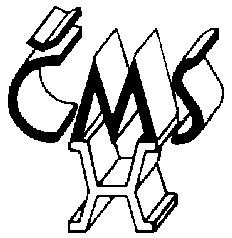 Česká metrologická společnost, z.s.Novotného lávka 200/5, 110 00  Praha 1tel/fax: 221 082 254, mobil: 606 957 233e-mail: cms-zk@csvts.czwww.spolky-csvts.cz/cms Přihláška k individuálnímu členství ČMSEvidenční číslo člena:	Přijat za člena dne: Příjmení:		Titul/tituly: 	Jméno: 		Rok narození: 	Adresa bydliště: 			PSČ: 	E-mail: 		mobil: 	Zaměstnavatel: Název a adresa: 	PSČ: 		E-mail: 	Tel./mobil:	Funkce/obor : 	Souhlasím se zpracováním poskytnutých osobních údajů v souladu se zákonem č. 110/2019 Sb., o zpracování osobních údajů, pro potřebu ČMS.Přeji si zasílat veškerou korespondenci na kontaktní adresu:	a)  domů ,	 b)  do zaměstnáníMám zájem zejména o (označte křížkem vhodnou kombinaci):Bližší zaměření zájmu:	Prohlašuji, že jsem se seznámil s platnými stanovami České metrologické společnosti, z. s.V		Dne:	Podpis: Po vyplnění přihlášky se zaregistrujte k odběru novinek  na: https://www.spolky-csvts.cz/cms/content/registrace Obor odvětvíMěřené veličinystrojírenstvídélka, geometrické veličinyelektrotechnikahmotnostenergetikasíla a moment sílydopravatlak a vakuumspoje, komunikaceprůtok, rychlost prouděnístavebnictvíkinematické veličinyzdravotnictví, hygienaelektrické a magnetické veličinyekologie, meteorologieakustické veličinychemický průmysl, potravinářstvífotometrie a radiometriekalibrace a ověřování měřidelionizující záření a radioaktivitazkušebnictvíteplota a teplotechnická kontrolačas a frekvencestátní správafyzikálně chemické veličinyřízení metrologické službyinterdisciplinární problémy